                                                                                                                        ПРОЕКТ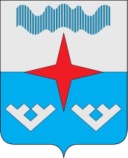 СОВЕТ ДЕПУТАТОВ СЕЛЬСКОГО ПОСЕЛЕНИЯ «ПРИМОРСКО-КУЙСКИЙ СЕЛЬСОВЕТ» ЗАПОЛЯРНОГО РАЙОНА НЕНЕЦКОГО АВТОНОМНОГО ОКРУГА1-е заседание  7-го созываРЕШЕНИЕот ___ июня   2023 года №____ О внесении изменений в Положение «Об оплате труда муниципальных служащих органов местного самоуправления Сельского поселения «Приморско-Куйский сельсовет» Заполярного района Ненецкого автономного округа»В соответствии со статьёй 11 закона Ненецкого автономного округа от 22.12.2022 № 372-оз «Об окружном бюджете на 2023 год и на плановый период 2024 и 2025 годов», Уставом Сельского поселения «Приморско-Куйский сельсовет» Заполярного района Ненецкого автономного округа, Решением Совета депутатов Сельского поселения «Приморско-Куйский сельсовет» Заполярного района Ненецкого автономного округа № () от 00.00.2023 «Об индексации (пересчете) размеров окладов, должностных окладов, ставок заработной платы работников, не относящимся к должностям муниципальной службы и муниципальных служащих Администрации Сельского поселения «Приморско-Куйский сельсовет» Заполярного района Ненецкого автономного округа, денежного содержания лиц, замещающих выборные муниципальные должности в Сельском поселении «Приморско-Куйский сельсовет» Заполярного района Ненецкого автономного округа, размеров пенсионного обеспечения лиц, замещавших должности муниципальной службы и выборные муниципальные должности в Сельском поселении «Приморско-Куйский сельсовет» Заполярного района Ненецкого автономного округа, Совет депутатов  Сельского поселения «Приморско-Куйский сельсовет» Заполярного района Ненецкого автономного округа РЕШИЛ:Внести  прилагаемые изменения в Положение «Об оплате труда муниципальных служащих органов местного самоуправления Сельского поселения «Приморско-Куйский сельсовет» Заполярного района Ненецкого автономного округа», утвержденное Решением Совета депутатов Сельского поселения «Приморско-Куйский сельсовет» Заполярного района Ненецкого автономного округа № 2 (183) от 03.06.2022 (Приложение 1).2. Настоящее Решение вступает в силу с 1 июля 2023 года и подлежит официальному опубликованию.Глава Сельского поселения «Приморско-Куйский сельсовет»  ЗР НАО                                                  Л.М.ЧупровПриложениек Решению Совета депутатов Сельского поселения «Приморско-Куйский сельсовет» Заполярного района Ненецкого автономного округа от 00.06.2023  № ___Размерыдолжностных окладов и ежемесячного денежного поощрениямуниципальных служащих(Для третьей группы)Наименование должностиДолжностной оклад
(рублей в месяц)Должностной оклад
(рублей в месяц)Должностной оклад
(рублей в месяц)Ежемесячное 
денежное  
поощрение  
(должностных
окладов)
Должностные оклады и ежемесячное денежное поощрениемуниципальных служащих АдминистрацииСельского поселения «Приморско-Куйский сельсовет» Заполярного района Ненецкого автономного округа
Должностные оклады и ежемесячное денежное поощрениемуниципальных служащих АдминистрацииСельского поселения «Приморско-Куйский сельсовет» Заполярного района Ненецкого автономного округа
Должностные оклады и ежемесячное денежное поощрениемуниципальных служащих АдминистрацииСельского поселения «Приморско-Куйский сельсовет» Заполярного района Ненецкого автономного округа
Должностные оклады и ежемесячное денежное поощрениемуниципальных служащих АдминистрацииСельского поселения «Приморско-Куйский сельсовет» Заполярного района Ненецкого автономного округа
Должностные оклады и ежемесячное денежное поощрениемуниципальных служащих АдминистрацииСельского поселения «Приморско-Куйский сельсовет» Заполярного района Ненецкого автономного округаВедущая группа должностей Ведущая группа должностей Ведущая группа должностей Ведущая группа должностей Ведущая группа должностей Главный специалистГлавный специалист10 533,0011